SUCK AN EGG  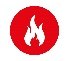 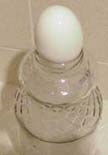  http://www.doscience.com/act_archive/home_activities/egg_suck/egg.html Ingredients:A peeled hard-boiled egg (extra-large size/grade egg).Glass bottle with a wide opening (the opening should be just a little smaller than the width of the egg). Many apple juice bottles work well for this demonstration. Also, make sure the bottle is dry .MatchesAn audience to show how cool this trick is.Warning:
Adult supervision is required. This experiment involves flames.The Recipe:Place the egg on top of the bottle and show others that it will not fit through the opening.Light two matches and get them burning.Lift the egg from the bottle and drop the burning matches into the bottle. Immediately replace the egg.The egg might jump up and down a little, but don't touch it...just watch what happens next. Is the yoke on you?Ingredients:An uncooked unpeeled egg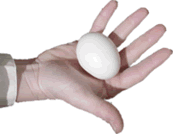 The Recipe:Challenge someone to break an egg in the palm of their hand. Bet them that they can't do it by squeezing the egg with their palm and fingers.Place the egg in their hand.Have them slowly curl their fingers around the egg and start squeezing.Food for Thought:It didn't break, did it?
By wrapping your fingers around the egg, pressure is evenly distributed throughout the shell. Eggshells are incredibly strong for their weight. The spherical shape of the eggshell maximizes strength with a minimum of shell material.Option:
If you want to break the egg, you'll need a ring.If you or someone else is wearing a ring (like a wedding ring) on your finger, squeeze the egg like above. The small contact where the hard metal ring and shell meet is an area of significantly higher pressure. This uneven distribution of pressure will vary likely cause the eggshell to crack. Once a crack forms, that's it!